高一第一学期期中测试卷（二十四）一．填空题如图甲所示，一根长弹簧系着一个小球，放在光滑的桌面上，手握住小球把弹簧拉长，放手后小球便左右来回运动，B为小球向右到达的最远位置，小球经过O点向右运动时开始计时，其经过各点时刻如图乙所示，若测得OA＝OC＝7 cm，AB＝3 cm，则前0.6 s内小球的位移大小是______m，经过的路程是______m。如图所示，I、II分别为甲、乙两物体的位移-时间图像，则甲物体的运动速度为v1＝______m/s，乙物体的运动速度为v2＝______m/s，t＝6 s时，甲、乙两物体的距离为s＝______m，甲、乙两物体到达位移20 m处的时间差为Δt＝______s。一辆汽车在一条直线公路上行驶，第1 s内通过5 m，第2 s内通过10 m，第3 s内通过20 m，第4 s内通过15 m，则它在前2 s内的平均速度大小为__________m/s，4 s内的平均速度大小为__________m/s。测定物体在斜面上下滑的加速度的DIS实验中用了__________传感器，实验得到如图所示的图线，则可以利用通过计算图线的__________得到物体运动的加速度为________m/s2。如图所示，杆A下端搁在水平地面上，上端用一根细线悬挂起来，细线倾斜，则杆A受到的作用力有_____个，它们分别是____________________。质量为60 kg的物体，在水平面上做匀速运动时受到大小为120 N的滑动摩擦力作用，如果在物体的水平上表面上加放质量为120 kg的重物，物体仍在水平面上滑动，滑动摩擦力的大小为__________N，动摩擦因数为__________，如果使物体负着重物加速前进，所受的摩擦力大小又为__________N。一小球从楼顶开始做自由落体运动，下落途中经过高为1.65 m的窗户所经历的时间为0.1 s，则这个窗户的上边框与楼顶间的高度差为__________m。香港新建成的一种让人们体验落体感觉的跳楼机，每次限乘12人，设跳楼机从高60 m处以加速度9.1 m/s2下落，达到最大速度20 m/s后立即减速，直到地面刚好停止，则跳楼机前后两个过程中的加速度大小之比为__________，从最高点下落到达地面所需时间为__________s。伽利略通过研究自由落体与物块沿光滑斜面的运动，首次发现了匀加速运动规律，伽利略假设物块沿斜面运动与物块自由落体遵从同样的法则，他在斜面上用刻度表示物块滑下的路程，并测出物块通过相应路程的时间，然后用图线表示整个运动过程，如图所示，图中OA表示测得的时间，矩形OAED的面积表示该时间内物块经过的路程，则图中OD的长度表示__________，P为DE的中点，连接OP且延长交AE的延长线于B点，则AB的长度表示__________。二．选择题下列关于参照系的说法中，正确的是（    ）（A）被选做参照系的物体一定是相对地面静止的（B）选不同的参照系时对同一物体的描述是相同的（C）描述同一物体的运动时可以取不同物体做参照系（D）描述不同物体的运动不能用同一物体做参照系下列情况中的物体可以看作质点的是（    ）（A）地面上放一只木箱，在其上面的箱角施加一个力，研究它先滑动还是先翻倒时（B）地面上放一只木箱，用外力拖动木箱，研究木箱沿地板做直线运动时（C）研究打出后不同转向的乒乓球的运动时（D）计算卫星绕地球一周所需时间时下列关于加速度的说法中正确的是（    ）（A）加速度就是物体增加的速度（B）物体速度为零时加速度也必为零（C）物体速度越大加速度也一定越大（D）物体速度变化越快加速度一定越大卡车卸货时，箱子从搁在卡车后面的固定斜板顶端由静止开始沿斜板匀加速下滑，经过斜板中点时的速度为2 m/s，则该箱子到达斜板底端时的速度为（    ）（A）2m/s		（B）m/s		（C）4 m/s		（D）6 m/s有一个做匀变速直线运动的物体，相继通过A点和B点时的速度分别为vA和vB，则其经过A、B段的中间时刻的速度和经过A、B段的中间位置时的速度分别为（    ）（A），				（B），（C），			（D），自由落体运动是初速为零的匀加速直线运动，把自由落体运动下落的高度分成高度相同的三等分，按从上到下的次序，物体在这三段距离中的平均速度之比为（    ）（A）1∶3∶5			（B）1∶4∶9（C）1∶ ∶		（D）1∶（＋1）∶（＋）如图所示，小球放在两个夹角不同的固定平面之间，小球均静止，各面均光滑，图中标有a的面对小球有弹力作用的有（    ）三．计算题卡车长为8 m，速度为36 km/h，在前面行驶，轿车长为5 m，速度为54 km/h，在后面行驶，当两车相距为20 m时轿车转入外道开始超车，为避免相撞，规定超车的车辆必须超出被超车辆5 m后方可转回原来车道，试求轿车转入外道后需经多长时间才能转回原车道？物体以10 m/s的初速度做匀加速直线运动，加速度为2 m/s 2，求它前4 s内的平均速度和第4 s内的平均速度。以54 km/h的速度行驶的火车，因故需在中途停止，如果停留时间为1 min，刹车引起的加速度大小为0.3 m/s2，起动时加速度的大小为0.5 m/s2，求火车因临时停车而耽误的时间。甲、乙两车相距为7 m，甲车在后，以4 m/s的速度匀速运动，乙车在前，以10 m/s的初速度和大小为2 m/s2的加速度做匀减速运动，求甲车经过多长时间与乙车相遇。高一第一学期期终测试卷（二十五）一．填空题如图所示，兄弟2人约好到朋友家A处相聚，哥哥从离A处较远的工厂B出发，弟弟从离A处较近的学校C出发，A、B、C三处都位于同一条平直公路沿线，兄弟俩同时出发匀速前进，哥哥骑摩托车，车速较快，弟弟骑自行车，速度较慢，途中哥哥赶上弟弟后，两人下车，各自推车慢慢向前匀速步行一段路程，后在一路边小店喝饮料休息一段时间，接着各自骑车上路，按各自原来的骑车速度前进，最后都到了朋友家，请把整个过程用s-t图定性地描述出来。火车制动后做匀变速直线运动，经过20 s时间停止。在这段时间内火车的位移为100 m，则火车在开始制动时的速度为__________m/s，制动后火车运动的加速度为__________m/s2。汽车关闭油门后做匀减速直线运动，最后停止。在停下前最后的3 m内，前1 m内的平均速度、前2 m内的平均速度和前3 m内的平均速度之比为__________。一个质点受到如图所示的五个共点力F1、F2、F3、F4、F5的作用，则物体所受合力大小为__________。如图所示，木块重为G＝10 N，放在倾角为＝30的斜面上，木块与斜面间的动摩擦因数为μ＝，若木块受到一个平行于斜面的恒力F作用后，可使木块在斜面上做匀速直线运动，则力F的方向是__________。如图所示支架，绳子AB能承受的最大拉力和杆AC能承受的最大压力均为1000 N，绳和杆的自重均不计，AB与竖直墙的夹角为60，AC与竖直墙的夹角为30°，求为使绳与杆都不被破坏，悬挂物的重力G最大是__________N，如果缩短绳AB的长度，则杆所受的压力大小__________（填“增大”、“不变”或“减小”），绳AB所受拉力的大小__________（同上）。在研究物体运动的加速度与质量的关系的DIS实验中，我们获得了下表所示数据，试在图中画出适当的图线，并根据这个图线，可求出小车所受的拉力大小为__________N。理想实验有时更能深刻反映自然规律。伽利略设想了一个理想实验，如图所示，以下所列几条中有一个是经验事实，其余是推论。①减小第二个斜面的倾角，小球在这个斜面上仍然要达到原来的高度，②两个对接的斜面，让静止的小球沿一个斜面滚下，小球将滚上另一个斜面，③如果没有摩擦，小球将上升到原来释放时的高度，④继续减小第二个斜面的倾角，最后使它成水平面，小球要沿水平面作持续的匀速运动。请将上述理想实验的设想步骤按照正确的顺序排列__________（只要填写序号即可）。在上述的设想步骤中，有的属于可靠的事实，有的则是理想化的推论。属于可靠的事实的是__________。二．选择题关于位移，正确的说法是（    ）（A）直线运动中位移的大小必和路程相等（B）若质点从某点出发后又回到该点，不论怎么走位移都为零（C）质点做不改变方向的直线运动时，位移和路程完全相同（D）路程相同时位移也必相同10000 m汽车赛在周长4000 m的圆形车道上进行，某汽车历时200 s走完全程，其全程的平均速度大小为（    ）（A）50 m/s		（B）20 m/s		（C）10 m/s		（D）6.4 m/s关于速度和加速度，以下情况中可能的是（    ）（A）加速度在减小，速度在增大（B）加速度在增大，速度在减小（C）加速度不变，速度也不变（D）加速度不断改变，速度也不断改变在某高度h1处，自由下落一个物体A，1 s后从另一较低高度h2处，自由下落另一物体B，若物体A从开始下落起下落了45 m时赶上物体B，并且再过1 s物体A落到地面，则物体B从下落到着地所经历的时间是（    ）（A）3 s		（B）约3.3 s		（C）3.5 s		（D）4 s用手施一水平力F于一重为G的木块，把它紧压在竖直墙上，且木块静止不动。则以下说法中正确的是（    ）（A）F就是物体对墙的压力				（B）F的反作用力作用在木块上（C）F的平衡力作用在墙上				（D）F的反作用力作用在手上如图所示，用水平推力F推动放在水平桌面边上的长木条向右运动，在木条没有从桌边翻倒之前，关于木条所受摩擦力大小的说法正确的是（    ）（A）因接触面减小而减小（B）因接触面压强增大而增大（C）摩擦力大小不变（D）始终与推力大小相等如图所示，A、B两物体叠放在一起沿固定斜面匀速下滑，则B物体除重力外受到（    ）（A）一个弹力一个摩擦力（B）二个弹力二个摩擦力（C）一个弹力二个摩擦力（D）二个弹力一个摩擦力物体受到如图所示斜向下的推力F作用，仍静止在水平面上，则（    ）（A）物体对水平面的压力大小就等于F2（B）物体受到的摩擦力大小就等于F1（C）若增大θ，F大小不变，物体受到摩擦力也增大（D）物体受到重力、支持力、摩擦力和F、F1、F2的作用三．计算题一列火车以速度v从A站匀速开到B站所用时间为t1，现在火车以速度v0从A站出发做匀速运动，途中遇紧急情况刹车，停下t2时间后又匀加速起动，再加速到v0，开始减速到加速结束所用的时间为t3，若要火车仍在t1时间内到达B站，那么速度v0应为多大？如图所示，一个风筝的质量为m＝300 g，放飞在空中静止时，风筝平面与水平面的夹角为α＝30°，引线与风筝平面的夹角为β＝53°，设风对风筝的作用力与风筝平面垂直，求风对风筝的作用的大小。质量为4 kg的物体放在水平地面上，受到水平力F的作用，F按图所示规律变化，已知物体从第4 s末起做匀速运动，试求：（1）地面与物体间的动摩擦因数；（2）前4 s内物体的加速度及位移大小；（3）第5 s内、第7 s内物体的加速度及第6 s末的瞬时速度。一质量为m＝2 kg的物体，在大小为F＝10 N的水平拉力作用下静止起沿动摩擦因数为μ1＝0.2的水平面运动s1＝10 m后，冲上倾角为α＝37°的斜坡，拉力的大小和方向均不变，斜坡与物体间的动摩擦因数为μ2＝0.5，求物体能沿斜面向上运动的最大距离。a/m·s-21.671.431.251.111.00m/kg0.300.350.400.450.50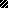 